Name: ______SAMPLE___________						Class:____SAMPLE___Directions:  Insert the evidence, put it into your own words, and then provide analysis.  You must also include the website where you found the information, so you can cite it using knightcite.com or easybib.com.  Remember that you need1.2.3. Conclusion:X1 and X2: Summarize with 2 sentences. X3:restate thesis X4:end with a statement that why cannot be asked after it.PAPER TOPIC—This can be in the form of a question or a statement: 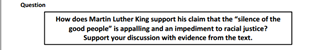 z1.Introz2.catch my attentionz3.introduce topicz.4restate promptz.5thesis: Claim 1+2+3z.6walk us into ur evidenceA.Claim 1 (1st Body Paragraph):   Evidence 1                                                             Title of Article:Website :Author: Evidence—use this format and include the author’s last name at the end if you can.In your own wordsAnalysis C. quote B.ExplainD. Explain moreEvidence 2                                                            Title of Article:Website :Author: Evidence—use this format and include the author’s last name at the end if you can.In your own wordsAnalysis  F. E. G.Claim 2 (2nd Body Paragraph):   H.Evidence 1                                                              Title of Article:Website :Author: Evidence—use this format and include the author’s last name at the end if you can.In your own wordsAnalysis J. I. K.Evidence 2:                                                              Title of Article:Website :Author: Evidence—use this format and include the author’s last name at the end if you can.In your own wordsAnalysis M. L. N.Claim 3 (3rd Body Paragraph):   o.Evidence 1                                                          Title of Article:Website :Author: Evidence—use this format and include the author’s last name at the end if you can.In your own wordsAnalysisq  p rEvidence 2                                                              Title of Article:Website :Author: Evidence—use this format and include the author’s last name at the end if you can.In your own wordsAnalysist  s uEvidence—use this format and include the author’s last name at the end if you can.In your own wordsAnalysist  s u